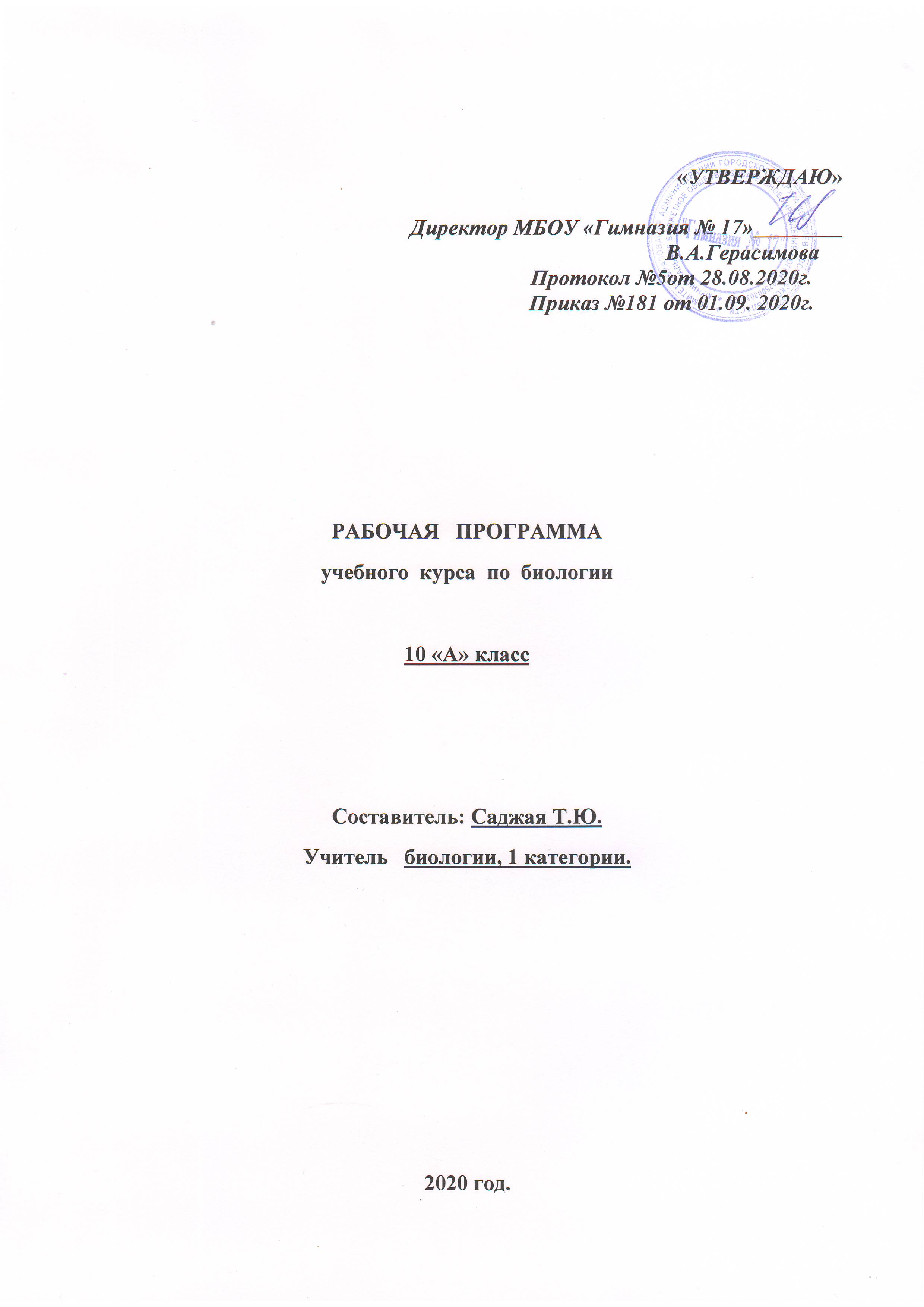 Пояснительная записка.          Рабочая программа по биологии построена  на основе   фундаментального ядра содержания среднего общего образования, Основной  образовательной программы среднего общего образования МБОУ «Гимназия №17», примерной программы среднего общего образования по биологии  и авторской программы В.В. Пасечника (Москва. Дрофа 2014 г.)  и соответствует федеральному компоненту Государственного стандарта и Федеральному базисному учебному плану.        Рабочая программа предназначена для изучения биологии на базовом уровне.Учебник: Каменский А.А., Криксунов Е.А., Пасечник В.В. Общая биология. 10-11 класс: учебник для общеобразовательных учреждений. – 2-е изд. –М. : Дрофа, 2015.    Программа рассчитана на 1 час (из расчёта 35 учебных часов в неделю).                                   Требования к подготовке обучащихся.     В результате освоения программы обучающиеся научатся:1. Сравнивать, сопоставлять, классифицировать, ранжировать объекты по одному или нескольким предложенным основаниям, критериям. Обучающиеся научатся различать факт, мнение, доказательство, гипотезу.2. Определять адекватные способы решения учебной задачи на основе заданных алгоритмов. Комбинировать известные алгоритмы деятельности в ситуациях, не предполагающих стандартное применение одного из них.3. Исследовать несложные практических ситуации, выдвигать предположения, понимать необходимость их проверки на практике. Использовать лабораторные работы, несложные эксперименты для доказательства выдвигаемых предположений; описывать результатов этих
работ.4. Самостоятельно на основе опорной схемы формулировать определения основных понятий курса биологии.5. Творчески решать учебные и практические задачи, мотивированно отказываться от образца, искать оригинальные решения. 6. Самостоятельно выполнять различные творческие работы; участвовать в проектной деятельности.7. Использовать для познания окружающего мира различные методы (наблюдение, измерение, опыт, эксперимент, моделирование).8. Определять структуру и характеристику объекта познания, поиск функциональных связей и отношений между частями целого. Разделение процессов на этапы, звенья.9. Извлекать учебную информацию на основе сопоставительного анализа рисунков, натуральных биологических объектов, моделей, коллекций, учебных электронных изданий.10. Работать с биологическими словарями и справочниками в поиске значений биологических терминов.11. Пользоваться предметным указателем энциклопедий и справочников для нахождения информации.12. Готовить и делать сообщения.13. Передавать содержание прослушанного текста в сжатом или развернутом виде в соответствии с целью учебного задания.14. Перефразировать мысль (объяснить «иными словами»).15. Осознанно и бегло читать  тексты различных стилей и жанров, проводить информационно-смысловой анализ текста. Использовать различные виды чтения (ознакомительное, просмотровое, поисковое и др.).16. Выбирать и использовать выразительные средства языка и знаковых систем (текст, таблица, схема, аудиовизуальный ряд и др.) в соответствии с коммуникативной задачей, сферой и ситуацией общения.     17. Владеть монологической и диалогической речью. Уметь вступать в речевое общение, участвовать в диалоге (понимать точку зрения собеседника, признавать право на иное мнение).
     18. Самостоятельно организовывать учебную деятельность (постановка цели, планирование, определение оптимального соотношения цели и средств и др.).19. Владеть навыками контроля и оценки своей деятельности, умение предвидеть возможные последствия своих действий. Искать и устранять причины возникших трудностей.20. Соблюдать нормы поведения в окружающей среде.21. Владеть умениями совместной деятельности: согласование и координация деятельности с другими ее участниками; объективное оценивание своего вклада в решение общих задач коллектива; учет особенностей различного ролевого поведения (лидер, подчиненный
и др.).22. Оценивать свою деятельность с точки зрения нравственных, правовых норм, эстетических ценностей. Использовать свои права и выполнять свои обязанности гражданина, члена общества и учебного коллектива.                                    Содержание учебного предмета.Календарно – тематическое планирование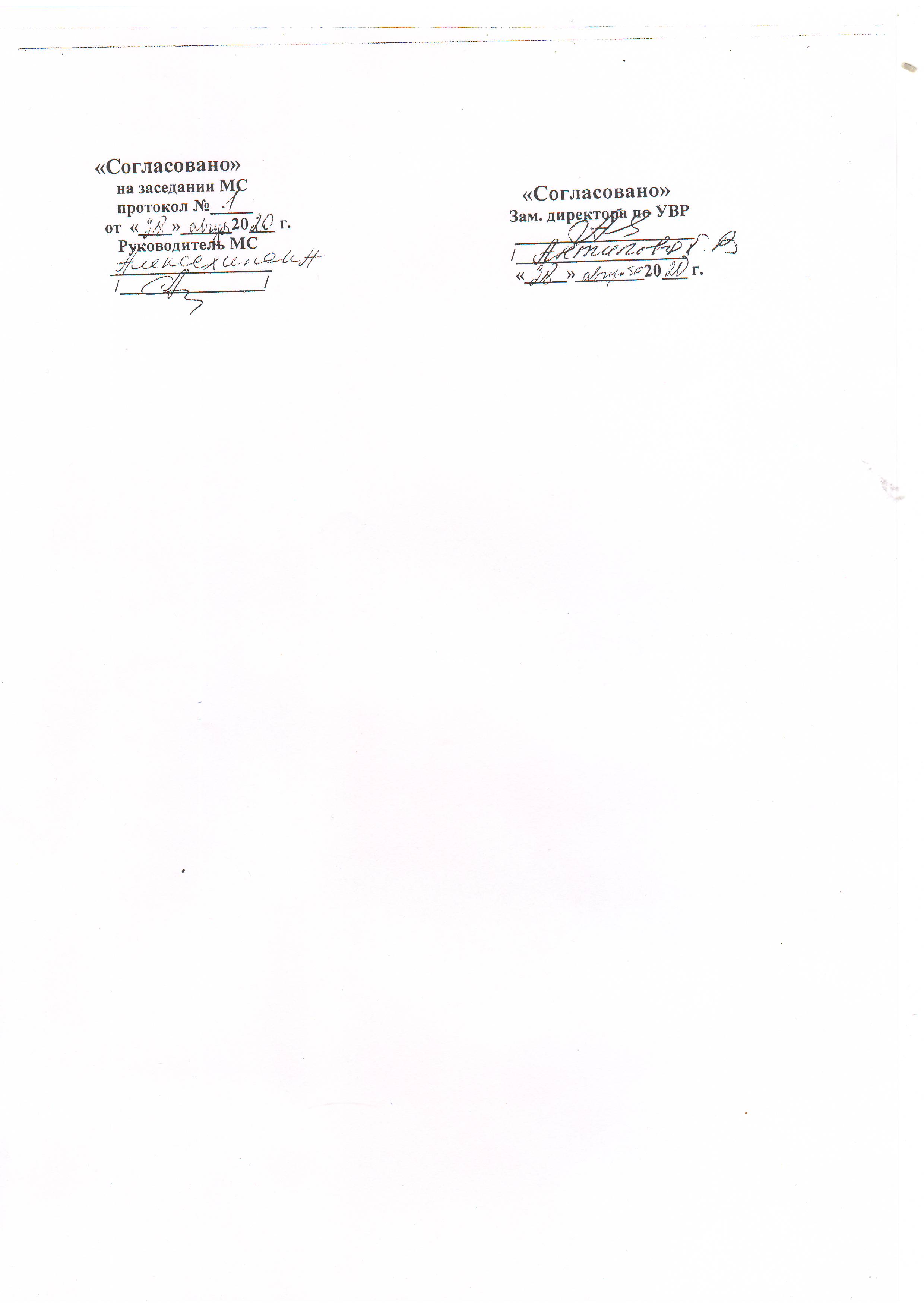                                         I.  Введение – 1 часОбъект изучения биологии – живая природа. Отличительные признаки живой природы: уровневая организация и эволюция.                          II.  Основы цитологии – 12 часовХимический состав клетки. Роль неорганических и органических веществ в клетке и  организме человека         Строение клетки. Основные части и органоиды клетки, их функции; доядерные и ядерные клетки. Строение и функции  хромосом. Вирусы - неклеточные формы. ДНК - носитель наследственной информации. Значение постоянства числа и формы хромосом в клетках. Ген.                 III. Обеспечение клеток энергией – 4 часа          Знать термины, уметь объяснять их значение. Ассимиляция и диссимиляция. Пластический и энергетический обмен в клетке. Значение процесса фотосинтеза в растительной клетке.           IV. Наследственная информация и реализация её в клетке -5 часов.        Удвоение ДНК. Синтез и-РНК на матрице ДНК. Генетический код. Биосинтез белков. Регуляция работы генов. Вирусы.                   V.  Размножение и развитие – 6 часов.Деление клетки – основа роста, развития и размножения организмов. Митоз. Мейоз. Половое и бесполое размножение.  Оплодотворение, его значение.         Индивидуальное развитие организма (онтогенез). Причины нарушений развития организмов. Индивидуальное развитие  человека. Репродуктивное здоровье                    VI. Генетика и селекция - 7 часов. Наследственность и изменчивость – свойства организмов. Генетика – наука о закономерностях наследственности и  изменчивости. Г.Мендель – основоположник генетики. Генетическая терминология и символика. Закономерности наследования, установленные Г.Менделем. Хромосомная теория наследственности. Современные представления о гене и геноме. Составление простейших схем скрещивания и решение элементарных  генетических  задач. Наследственная и ненаследственная изменчивость. Влияние мутагенов на организм человека.         Методы исследования генетики человека. Генетика и здоровье. Значение генетики для медицины. Наследственные болезни  человека, их причины и профилактика.№Тема урокаКол-во часовПланируемая дата.Скорректированная дата                                           I.   Введение  - 1 час                                           I.   Введение  - 1 час                                           I.   Введение  - 1 час                                           I.   Введение  - 1 час                                           I.   Введение  - 1 час1Вводный инструктаж по технике безопасности в кабинете биологии ИОТ 009.  Признаки живого.1                                          II. Цитология  - 12 часов.                                          II. Цитология  - 12 часов.                                          II. Цитология  - 12 часов.                                          II. Цитология  - 12 часов.                                          II. Цитология  - 12 часов.2Химический состав клетки. Неорганические соединения клетки.13Углеводы. Липиды.    14Состав и строение белков. Функции и свойства белков15Л/р №1 «Активность фермента каталазы в животных и растительных клетках».16Нуклеиновые кислоты.17АТФ и другие органические соединения клетки.18Обобщающий урок«Химическая организация клетки».19Строение клетки.  Клетка - элементарная единица живого. Строение цитоплазмы.110Л/р №2. «Плазмолиз и деплазмолиз в клетках кожицы лука».111Мембранные органоиды клетки.112Ядро. Прокариоты. Эукариоты.113Л/р №3 «Строение растительной, животной, грибной и бактериальной клеток под световым микроскопом».1                         III.  Обеспечение клеток энергией -  4 часа                         III.  Обеспечение клеток энергией -  4 часа                         III.  Обеспечение клеток энергией -  4 часа                         III.  Обеспечение клеток энергией -  4 часа                         III.  Обеспечение клеток энергией -  4 часа14Обмен веществ и энергии в клетке. 115.Фотосинтез.116Обеспечение клеток энергией за счёт окисления органических веществ без участия кислорода. Биологическое окисление при участии кислорода.117Самостоятельная работа по теме «Обмен веществ».1        IV. Наследственная информация и реализация её в клетке – 5 часов.        IV. Наследственная информация и реализация её в клетке – 5 часов.        IV. Наследственная информация и реализация её в клетке – 5 часов.        IV. Наследственная информация и реализация её в клетке – 5 часов.        IV. Наследственная информация и реализация её в клетке – 5 часов.18Генетическая информация. Удвоение ДНК.119Биосинтез белка. Транскрипция.Трансляция.120Проверочная работа по теме «Синтез белков в клетке».121Регуляция работы генов.122Вирусы. Генная и клеточная инженерия.1                     V. Размножение и развитие организмов  - 6 часов.                     V. Размножение и развитие организмов  - 6 часов.                     V. Размножение и развитие организмов  - 6 часов.                     V. Размножение и развитие организмов  - 6 часов.                     V. Размножение и развитие организмов  - 6 часов.23Бесполое размножение. Деление клетки. Митоз.124Половое размножение. Мейоз. 125Зародышевое развитие организмов. Постэмбриональное развитие.126 Дифференцировка клеток. Развитие взрослого организма.127Обобщающий урок на тему «Размножение и развитие организмов».Самостоятельная работа «Размножение. Митоз. Мейоз».1                    VI.  Основы  генетики  и селекции -7 часов                    VI.  Основы  генетики  и селекции -7 часов                    VI.  Основы  генетики  и селекции -7 часов                    VI.  Основы  генетики  и селекции -7 часов                    VI.  Основы  генетики  и селекции -7 часов28Генетика. Моногибридное скрещивание. 1 и 2 законы Г. Менделя. Решение задач.129Дигибридное скрещивание. 3-ий закон Менделя. Решение задач.130Сцепленное наследование генов. Отношение ген – признак.Решение задач.131Решение задач по теме «Законы Менделя».132Модификационная изменчивость. Комбинативная изменчивость.133Наследственная изменчивость человека. Мутационная изменчивость.134Предупреждение некоторых наследственных заболеваний.35Одомашнивание. Методы селекции.1